   J E L O V N I K   u   prosincuškolske godine 2023.-2024.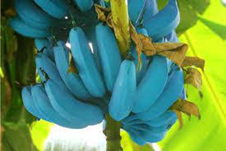 Jelovnik za djecu s posebnimprehrambenim potrebamaNAPOMENE: Kruh, tjestenina i pahuljice su bez glutena, mlijeko/jogurt/sir/maslac bez laktoze, začini koje će kuharica koristiti su sol, vegeta, cimet. Voće: jabuka, banana, kruška, šljiva, i drugo sezonsko voće. Ali bez citrusa i bobičastog voća. DATUMUŽINARUČAK  1.12.Zobene pahuljiceTjestenina s tunjevinomDATUMUŽINARUČAK  4.12.Pizza i sokGrah sa slaninom  5.12.Piletina, đuveč s rižomOdresci u umaku, puree, salata  6.12.Sirni namaz, probiotikPileći rižoto, salata  7.12.Tjestenina bologneseMusaka s kiselim kupusom  8.12.Chia sjemenke u jogurtu s bananomLignje s blitvomDATUMUŽINARUČAK11.12.Maslac, džem, mlijekoJuha, tijesto s krumpirom12.12.Piletina, meksički mixPuretina u umaku od brokule, palenta13.12.Topli sendvičSarma, puree14.12.Zrnopan pecivo i mlijekoskraćena nastava-nema ručka15.12.Zobene pahuljice, probiotikOslić, krumpir salataDATUMUŽINARUČAK18.12.Pizza i sokGrašak s kobasicom19.12.Fritata s paprikomKobasica, pommes, salata20.12.Sirni namaz, probiotikPureći rižoto, salata21.12.Tjestenina bolognese i sokTjestenina karbonara, salata22.12.Kukuruzna kifla i narančaskraćena nastava-nema ručkaDATUMKAŠASTA HRANAČVRSTA HRANA  1.12.Pahuljice s bademovim mlijekomPahuljice s bademovim mlijekomDATUMKAŠASTA HRANAČVRSTA HRANA  4.12.Voćna kašicaPizza i sok  5.12.Piletina, đuvečPiletina, đuveč  6.12.Povrtna kašica Sirni namaz  7.12.Tjestenina bolognese ili sirTjestenina bolognese ili sir  8.12.Chia sjemenke, banana, jogurtChia sjemenke, banana, jogurtDATUMKAŠASTA HRANAČVRSTA HRANA11.12.Voćna kašicaKruh, maslac, mlijeko12.12.Puretina, francuski mixPuretina, meksički mix13.12.Kašica od bundeveTopli sendvič14.12.Voćna kašicaSirni namaz i bademovo mlijeko15.12.Pahuljice s bademovim mlijekomPahuljice s bademovim mlijekomDATUMKAŠASTA HRANAČVRSTA HRANA18.12.Voćna kašicaPizza i sok19.12.KajganaKajgana20.12.Povrtna kašicaSirni namaz21.12.Tjestenina bolognese ili sirTjestenina bolognese ili sir22.12.Pahuljice u mlijekuPovrtni namaz i naranča